МУНИЦИПАЛЬНОЕ ДОШКОЛЬНОЕ ОБРАЗОВАТЕЛЬНОЕ УЧРЕЖДЕНИЕДЕТСКИЙ САД «БЕРЕЗКА»__________________________________________________________________629382    Тюменская область  Красноселькупский район  с.Толька, улица Набережная 19 а   тел/факс (8-34932)  3-13-77  E-mail berezka@education-ruo.ruП Р И К А Зот 01 июня .                                                                                      № 12с. Толька«Об отчислении воспитанников» В связи с  расторжением договора между родителями и МДОУ ДС «Берёзка»ПРИКАЗЫВАЮ:       Отчислить из списков воспитанников МДОУ ДС «Берёзка»  с 01 июня .: Основание: заявление родителей.Заведующий МДОУ д/с «Берёзка»          Л.Н. Зеленина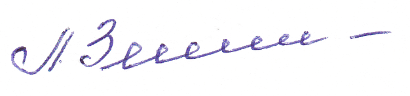 №Фамилия, Имя,  ОтчествоДата рождения1Баякин Павел Дмитриевич14.07.20102Вафина Карина Дмитриевна30.09.20103Гинда Тимофей Григорьевич30.04.20104Калина Ирина Валерьевна                     27.01.20105Кулбаева Аэлита Армановна30.11.20106Новрузов Мурсол Вугар оглы15.04.20107Орлова Яна Валерьевна21.02.20108Парфёнов Арсений Владимирович09.12.20099Пресняков Богдан Константинович13.09.201010Тихомирова Кира Сергеевна31.03.201011Хужяну Анастасия  Васильевна24.11.200912Хусниярова Юлия Павловна10.07.201013Шайдулина Камилла Рамильевна27.05.201014Щепановский Матвей Дмитриевич01.09.201015Чернов Ярослав Денисович22.12.201016Мороков Тимофей Петрович15.10.201017Самоделкин  Степан Александрович18.10.201018Мороков Иван Сергеевич08.10.201019Куболев Игорь Олегович17.03.201020Христич Степан Викторович21.08.201021Боякин Владимир Карпович19.11.200922Назаров Денис Андреевич07.06.201023Каликов Мансур Маратович06.03.201024Камшилов Павел Александрович21.05.201025Матвеева Лилия Алексеевна14.10.201026Нартов Сергей Александрович              21.10.200927Бабкина Екатерина Сергеевна19.10.201028Каргачёв Никита Борисович06.03.201029Каргачёва Дарья Евгеньевна22.02.201130Каргачёва Марья Евгеньевна22.02.201131Куболева Татьяна Витальевна03.01.2011